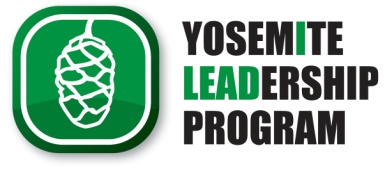 The Yosemite Leadership Program Summer Internship is a 12-week professional development program that focuses on leadership, professional skill development, environmental awareness, stewardship, and creating positive change.This program gives students the extraordinary opportunity to develop practical leadership and professional skills along-side innovative leaders while living and working in a remarkable setting—Yosemite National Park.Eligibility:Applicants are required to be a college student in good standing, possess a valid driver’s license, be available for the entire duration of the summer internship, and must successfully complete a background check upon the offer of an internship position. Internships are available to University of California, Merced students and to previous Youth in Yosemite affiliated program participants. Internship Amenities: Interns will be provided shared, furnished housing, with WiFi. A food stipend of $15 per day worked is provided ($75/week). Government vehicles will be available for work related use. Upon successful completion of the internship, interns will be awarded a $2500 scholarship. Internship Breakdown: 32 hour work week with robust, skills-based professional development within either the National Park Service or associated Park Partners.  Weekly Environmental Leadership Seminars.Completion of a professional work project with their work groupCompletion and execution of a professional presentation at the Youth in Yosemite Symposium. Direct Hiring Authority: Upon successful completion of YLPSI and their college degree program, participants may be granted Direct Hire Authority with the Department of the Interior including the National Park Service. This is an important aspect of the program, which provides non-competitive hiring for permanent positions throughout the Department of the Interior. This eligibility is good for 24 months from the interns’ graduation date.  The 2018 summer internship program will run from Monday, May 21 to Friday, August 10, 2018.All Applications must be received by close of business on Tuesday, February 20, 2018.All Applications, with reference letters and supplemental materials, must be received by Tuesday, February 20, 2018 to Yose_Education@nps.gov.Name: _______________________________ School affiliation: _______________________________Graduation Date: _____________ E-mail: _____________________ Phone Number:______________Permanent Address: __________________________________________________________________Date of Birth: _________________ Over age 18 on or before May 29, 2017: Yes___   No___ Current year in school: __________________ Major: __________________________GPA: _________Please explain why your participation in the Yosemite Leadership Program Summer Internship is important to you:You will be participating in a weekly Environmental Leadership class as part of this program.  What would you consider to be the most important characteristics of a leader for the 21st century? Who is a leader that embodies these characteristics? Explain.What professional and leadership skills do you hope to build during this internship?Please describe an instance when you worked as a part of a high-functioning team (work, sports, club etc). How did you help this team meet its goals and what were the characteristics that made the team successful? Please describe an instance when you stepped out of your comfort zone to pursue a goal you are passionate about. What did you learn from that experience?How will this internship help you to pursue your academic and career goals? References: please list teachers or employers who can speak to your abilities, reliability and willingness to work as a member of a team; include a phone number for each.1. ___________________________________________________________________________________2. ___________________________________________________________________________________3. ___________________________________________________________________________________Please rank your preferences for an internship position.  
There are eleven options.  Please rank them, #1 through #14. 
Please list your top choice as #1, then #14 as being the least desirable.  
The internship positions titles and requirements are listed below; 
the position descriptions are located in a supplemental document.Along with ranking the positions, please check your interests as well as your skills and experience that you already possess that are associated with each listed position:#____ National Park Service: Visitor and Resource Protection-Wilderness Interest in wilderness ethics, history, and regulationsInterest in wilderness travel skills, bear awareness Interest in Leave No Trace Interest in backcountry overnight travelInterest in working with the visiting public in a professional and courteous mannerWillingness to work outdoors in a wide range of weather conditionsBasic skills with PC based computers#____ National Park Service: Resource Management and Science-Vegetation and Ecological RestorationInterest in ecology, botany, biology, hydrology and/or ecological restorationInterest in principles, practices, and techniques of vegetation management and ecological restorationInterest in engaging with Yosemite’s diverse team of volunteersSkills in data collection techniques including MS Excel & MS Access desired, not requiredSkills in operation and maintenance of field equipment (tools, plant identification, etc.)Skills in utilizing GPS in the field desired, not requiredAbility to work safe and effectively within a team: flexible, sense of humor, willing to learnAbility and willingness to work independently and take on leadership roles as needed Ability to hike up to 10 miles carrying a pack to get to backcountry worksitesWillingness to work both indoors and outdoors for prolonged periods of time in a wide variety of weather conditionsWillingness to cheerfully engage in monotonous work and able to engage others in it as well#____ National Park Service: Compliance AssistantStrong desire to protect park natural and cultural resources and minimize impacts through coordinating with various subject matter expertsStrong oral and written communication skillsFamiliarity with computers and software programs such as Microsoft WordGood attention to detail, particularly in editing and formatting written documentsCan work independentlyWorks well in a team of interdisciplinary subject matter experts with varying communication and management styles#_____ National Park Service:  Business and Revenue Management-Fee Program Visitor Use AssistantGreat customer serviceExcellent communication skillsAbility to work well in a team setting and be a strong collaboratorAbility to work outdoors in varied weather, particularly very high heat (100+ possible)Basic computer literacyHigher level background and credit check to handle government fundsCash handling experienceBi-lingual skills. List language(s)______________________________Self-starter#_____National Park Service: Facilities Management-Design & Engineering	Interest in working in engineering,  infrastructure projects, planning and designing, observing ongoing construction Computer skills including Microsoft Word and ExcelKnowledge of AutoCAD and Civil3DInterpersonal SkillsAbility to work in an office setting for prolonged periods of sitting as well as an outdoor environment that may involve occasional exposure to harsh or severe environmental conditionsInitiative in developing solutions to assigned workPositive attitude and willingness to learn#_____National Park Service: Administration-Information TechnologyComputer skills (system administration experience preferable)Attention to detailInterpersonal skills and professional conductBeing able to work in an office setting with prolonged periods of sittingInitiative is expected in developing processes and solutions to complete assigned work#____ National Park Service: Visitor and Resource Protection-Little Yosemite ValleyAbility to work outdoors in varying weatherAbility to hike large distancesDesire to live in remote locations for most of the weekGood customer service#____ National Park Service: Visitor and Resource Protection-Preventative Search and Rescue and Environmental EducationStrong interpersonal skillsInterest in working with the public and educate them on safety messagingAbility to live in remote location for days at a timeAbility to hike long distances in a dayInterest in working alongside NPS Rangers, Search and Rescue, and other first responders
#____ Non-Profit Partner: Yosemite Conservancy Desire to learn about Yosemite and the roll of art in YosemiteInterest in art design, crafts, skills in multimedia/photography as assetInterest in interacting with diverse park visitors with patience, kindness, and courtesy at all times Interest in working with youth ages 3 and upSkills in basic photography and videographySkills in public speaking, presenting, and/or teachingWilling to work both indoors and outdoors in a variety of weather conditionsEnjoy sharing the joy and beauty of Yosemite’s resources through the arts#____National Park Service: Indian Cultural DemonstratorInterest in the history of local native peopleInterest in learning and providing demonstrations of the lifestyle of the Yosemite Indian peopleInterest in gathering and prepare traditional materialsInterest in working with the visiting public and providing quality customer serviceSkills in meeting and dealing with a wide variety of people Skills speaking in sizable and variable audiencesExperience successfully working independentlyBe willing to work indoors and outdoors in a variety of weather and lighting situations ranging from sitting for long periods of time indoors to working outdoors in inclement weather#____ National Park Service:  Interpretation Interest in interpretation, education, and park preservation through the inspiration of others Interest in working with the visiting public and providing quality customer serviceBe willing to work both indoors and outdoors in a variety of weather conditionsSkills in public speakingSkills in professional informal interpersonal communicationAbility to work well within a team; flexibility and collaboration a must!Experience working with culturally and economically diverse peopleBi-lingual skills desired, not required.  List language(s)______________________________#____ National Park Service: Audio Visual ProductionFamiliarity with basic audio visual system controlInterest in technical work and troubleshooting systemsComfortable with digital equipmentAbility to hike a few miles in a daySkills in professional informal interpersonal communicationAbility to work well independently and within a team; flexibility and collaboration a must!Ability to sit in front of a computer for extended periods of timeExperience with creating short videos and video editing desired, not required
#____ National Park Service:  Business AnalystAbility to analyze data and track trendsAbility to accurately calculate numbersAbility to work on a computer using MS Excel and WordAbility to speak in front of small groups of people with confidence#____ National Park Service:  Reaching Diverse AudiencesAbility to speak in front of othersAbility to walk 1-2 miles per dayBilingual: Languages:________________
Please check the boxes below that indicate general skills that you possess and could be useful in any internship position. Please add any skills you have that are not listed, in the lines provided.Excellent oral and written communication skillsWork effectively both independently and as a member of a teamWork outdoors in a variety of weather conditionsLanguages spoken:   Beginner ___     Conversational ___     Fluent___   In: Spanish ___     French___     Italian ___     Japanese___     other: __________________Familiarity with Microsoft OfficeAbility to think critically and solve problems creativelyAbility to work as a cohesive member of a team and respectfully with a diverse group of peopleSituational flexibility______________________________________________________________________________________________________________________________________________________________________________________________________Please Attach: Letters of reference (2)Current resumeCopy of your most recent grade report, un-official transcript, or other document that confirms your eligibility and good academic standing.  If you were a previous Youth In Yosemite Program participant, provide a letter of reference confirming and reflecting on your participation in that program. This will be 1 of your 2 letters of reference. Examples of Youth In Yosemite Programs include; Adventure Risk Challenge, WildLink, WildLink Bridge, Youth Conservation Corps, California Conservation Corps, etc.Complete ApplicationSubmit your completed application to: Attention: Alejandra Guzman  				E-mail:  yose_education@nps.gov	Questions: Please direct questions to Yosemite National Park Education (209) 375-9505 or yose_education@nps.govAll Applications, with reference letters and supplemental materials, must be received by Tuesday, February 20, 2018.